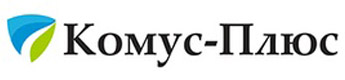 ООО "КОМУС-ПЛЮС"ИНН: 7726376278ИНН: 7726376278Сферы деятельности: Строительство, недвижимость, ремонт;Инжиниринг;ИТ. Интернет. Связь;РемонтСферы деятельности: Строительство, недвижимость, ремонт;Инжиниринг;ИТ. Интернет. Связь;РемонтОписание: Компания «Комус-Плюс» имея успешный опыт по управлению и технической эксплуатации объектов коммерческой недвижимости, предлагает клиентам полный спектр услуг начиная от клининговых услуг и заканчивая техническим обслуживанием и эксплуатацией всех инженерных систем (включая противопожарные системы, лифтовое и эскалаторное оборудование, вывоз ТБО и т.д.). Конкурентное преимущество компании «Комус-Плюс» - это свой штат высоко - профессиональных специалистов, проверенные партнерские взаимоотношения с компаниями, осуществляемые лицензионные виды работ, опыт и индивидуальный подход к каждому клиенту.  Описание: Компания «Комус-Плюс» имея успешный опыт по управлению и технической эксплуатации объектов коммерческой недвижимости, предлагает клиентам полный спектр услуг начиная от клининговых услуг и заканчивая техническим обслуживанием и эксплуатацией всех инженерных систем (включая противопожарные системы, лифтовое и эскалаторное оборудование, вывоз ТБО и т.д.). Конкурентное преимущество компании «Комус-Плюс» - это свой штат высоко - профессиональных специалистов, проверенные партнерские взаимоотношения с компаниями, осуществляемые лицензионные виды работ, опыт и индивидуальный подход к каждому клиенту.  Предлагаемые сферы сотрудничества: Комплексное обслуживание объектов недвижимостиПредлагаемые сферы сотрудничества: Комплексное обслуживание объектов недвижимостиКонтактное лицо: Нестеренко Игорь ГеоргиевичКонтактное лицо: Нестеренко Игорь ГеоргиевичТелефон: +7 (499) 232-60-92Телефон: +7 (499) 232-60-92E-mail: info@komus-plus.ruE-mail: info@komus-plus.ruСайт: http://komus-plus.ru/Сайт: http://komus-plus.ru/